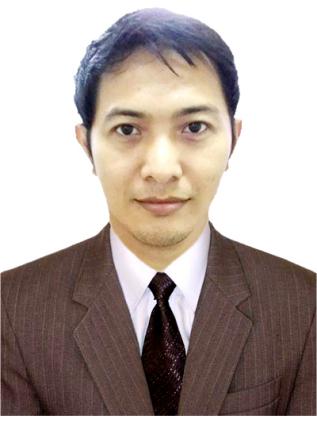 JHUMAR CONCEPCION GARCIA Home Address: # 48 Palsara, Balete, BatangasMobile no: +639694374556Email Address: garciajhumar16@gmail.com	POSITION DESIRED	: PIPE FITTEROBJECTIVESeeking a desired position in a large-scale Engineering, Construction, Industrial, Oil and Gas company that utilizes the skills I have acquired so far and will help me advance in my career.Skills / Qualification:Ability to perform line breaking/breaking containment and isolation complying to work and safety procedureAbility to position, align, fit, and weld parts to form complete units or subunits, following blueprints and layout specifications, and using jigs, welding torches, jacks, turnbuckle, wedges, chain block, and hammers and other hand tools.Ability to verify conformance of workpiece to specifications, using square, ruler, level bar and measuring tapeAbility to tack-weld fitted parts togetherAbility to layout and examine metal stock or workpieces to be processed in order to ensure that specifications are metAbility to study and interpret engineering drawings and blueprints to determine materials requirements and task sequencesAbility to remove high spots and cut bevels, using hand files, portable grinders, and cutting torchesEDUCATIONAL ATTAINMENTCollege:Name of School: Batangas State University – Lipa Campus    Marawoy, Lipa City		    Bachelor of Science in Computer EngineeringDate Graduated: March 31, 2009Secondary:Name of School: Balete National High School    Balete, BatangasDate Graduated: April 03, 2004Primary:Name of School: Balete Central School    Balete, Batangas    Date Graduated: March 31, 2000PERSONAL DATADate of Birth			: February 16, 1987Place of Birth			: Palsara, Balete, BatangasAge				: 35Gender				: MaleNationality			: FilipinoHeight				: 173 cm.Weight				: 82 kgs.Religion			: ChristianCivil Status			: MarriedSpouse’s Name		: Shiela Marie M. GarciaTIN No.			: 275-654-860-000SSS No.			: 04-3673524-0PAGIBIG No.			: 1210-2263-7245PHILHEALTH No.		: 02-025710157-7Passport No.			: P0499075BDate of Issue			: February 01, 2019Date of Expiration		: January 31, 2029Place of Issue			: DFA BatangasOPITO Vantage no.		: 1990697In Case of Emergency,		 Please Notify	: Shiela Marie M. Garcia		 Contact no.	: +639366894911OTHER SKILLSWeldingAble to perform Shield Metal Arc welding and Gas Tungsten Arc Welding (TIG / Argon Welding)Computer / IT LiterateProficient in Microsoft Office Applications (Word, Excel, Powerpoint)Networking and Technical Support / Troubleshooting.Have experience in Documents Control.TRAININGS / SEMINARS ATTENDEDInternational Minimum Industry Safety Training (IMIST) - OPITO Approved CourseSite Skills TrainingCentennial Road, Clark Freeport Zone, Pampanga, Philippines 2023July 09 - 10, 2018Working At Height - OPITO Approved CourseSite Skills TrainingCentennial Road, Clark Freeport Zone, Pampanga, Philippines 2023July 07 - 08, 2018Flange Integrity Management - OPITO Approved CourseSite Skills TrainingCentennial Road, Clark Freeport Zone, Pampanga, Philippines 2023July 05, 2018Tropical Basic Offshore Safety Induction and Emergency TrainingWith Emergency Breathing System and Travel Safely by Boat (TBOSIET with EBS and TSBB) - OPITO Approved CourseSafety InductionHelicopter Safety and Escape including Emergency Breathing SystemSea Survival and TEMPSCFire Fighting and Self RescueTravel Safely by BoatIDESS Maritime Centre (Subic) Inc.Building 2709 Nabasan Pier, Naval Magazine Area, Subic Bay Freeport Zone 2222PhilippinesJuly 02 - 04, 2018, (Renewed, July 3, 2022)Abrasive Wheels - OPITO Approved CourseIDESS Maritime Centre (Subic) Inc.Building 2709 Nabasan Pier, Naval Magazine Area, Subic Bay Freeport Zone 2222PhilippinesJuly 01, 2018Offshore Oil and Gas Technical Training Course (Online)Satoms (satoms.com)February 22, 2018Pressure Testing Training Course (Online)Atlas Engage (atlasknowledge.com)June 24, 2018Asbestos Awareness Training Course (Online)Atlas Engage (atlasknowledge.com)June 24, 2018Pipefitting NCII Assessment (PIP18041002009036)Technical Education and Skills Development AuthorityUBEDA Manpower Training Center - Sto. Cristo, San Jose, BatangasMarch 05, 2018Industrial Instrumentation and Process Control TrainingI&E Industrial System Services, Inc.Libjo, Batangas City 4200March 04 – October 05, 2010WORK EXPERIENCEDuties and ResponsibilitiesAttend toolbox meeting daily before doing work assignment.Do housekeeping before and after the duty.Fabricate, thread, fit-up and align parts piping and structures.Perform line breaking or breaking containment and isolation.Perform line check.Use tools such as grinder, pencil grinder, drilling machine to fit and align parts together.Use other tools such as level, square and tape meter to maintain the levelness and squareness of the workpiece.Permit holder.Name of Company			: WOOD (AMEC Foster Wheeler)Project			: Brunie Shell Petroleum Sdn Bhd  BSP RejuvenationFacilities (Offshore)Address				: Unit 507 509, 5th Floor Kompleks Jalan Sultan  Bandar Seri Begawan BS881, Brunei Darussalam Position				: Pipe Fitter / Marker FitterDate Employed			: September 11, 2018 – PresentDuties and ResponsibilitiesAttend toolbox meeting daily before doing work assignment.Do housekeeping before and after the duty.Fabricate, thread, fit-up and align parts piping and structures.Perform line check.Use tools such as grinder, pencil grinder, drilling machine to fit and align parts together.Use other tools such as level, square and tape meter to maintain the levelness and squareness of the workpiece.Name of Company			: Hamaden Kogyo Philippines Inc.Project				: Epson Precision Philippines Inc. - ExpansionAddress				: Lima Technology Center, Lipa City, PhilippinesPosition				: Pipe FitterDate Employed			: March 17, 2018 – September 05, 2018Duties and ResponsibilitiesAttend toolbox meeting daily before doing work assignment.Do housekeeping before and after the duty.Fabricate, fit-up and align parts structures and piping.Use tools such as chain block, lever puller, turnbuckles, wedge, hydraulic jacks, strong back, big and small grinder, pencil grinder, drilling machine to fit and align parts together.Use other tools such as level, square and tape meter to maintain the levelness and squareness of the workpiece.Name of Company			: SAIPEM (Saipem Indonesia Karimun Branch)Project				: Jangkrik (ENI) Floating Unit / Kaombo   (Total Angola) Floating Unit (FPSO)Address	: Jalan Raja Haji Fisabilillah, Desa Pangke,    Kecamatan Meral 29634 Provinsi Kepulauan Riau,  IndonesiaPosition				: Pipe FitterDate Employed			: February 8, 2016 - August 15, 2017Duties and ResponsibilitiesWe fabricate steel fence & railings, steel window & grills, trusses, gate, and other steel works, ensuring the workpiece would be maintained its levelness, squareness and accurate measurement to meet the specifications of our customers and/or clients.Name of Company			: JHUN GARCIA IRON WORKS (Own Business)Project				: As per contract / client.Address				: Brgy. Palsara, Balete, Batangas 4219 PhilippinesPosition				: Welder / FabricatorDate Employed			: February 2015 - February 2016Duties and ResponsibilitiesPrepare necessary tools and equipment for fitting/fabricating pipe such as grinders, level, bar, meter, square, etc.Measure and mark pipes for cutting.Assemble other piping materials like elbow, tee, flanges, reducers and valves.Grinding and beveling pipes.Preparing / making fit-up inspection report.Monitoring and updating manpower status daily.Timecard checking / daily updating the timesheet using MS Excel.Checking and updating isometric drawings (if there are lost pages and for revisions).Monitoring the equipment status.Name of Company			: Samsung Engineering Company LimitedProject				: Uz-Kor Gas Chemicals Company (UGCC)  					  Gas Separation Plant (GSP) & Polymer Project Address				: Kungrad Region, UzbekistanPosition				: Pipe Fitter / Document ControllerDate Employed			: April 27, 2014 – December 09, 2014Duties and ResponsibilitiesOperate safety working equipments and applying safety practices at work while performing duties.Weld pipe to pipe with unlimited diameter size.Weld pipe to fitting such as elbows, flanges, and tees.Bore holes to pipe to fit/assemble other items such as weldolet and other fittings.(where all of these fittings are solid Inconel 625) in accordance with Saudi Aramco SpecificationPrepare and set-up necessary tools and equipment such as grinder, pencil grinder, etc.Secure parts according to Specifications using straighten edge, level bar, squares, plumb bob, ruler, and caliper.Name of Company			: Aasia Steel Factory Co. Ltd.Project				: Saudi Aramco, Ma’aden Aluminum SmelterAddress				: Support Industries – 3, Road 118, P.O. Box: 10372,					  Jubail Industrial City 31961, Jubail, K.S.APosition				: Tig WelderDate Employed			: February 08, 2012 – December 31, 2012Duties and ResponsibilitiesDemonstrate workplace values, habits and attitudeDiscuss SMAW operationStrikes an arc and laying welding beadsWelds butt joints using different jointsName of Company			: Skill Solution Training CentreAddress				: Purok 1, Brgy. Tibig, Lipa City, 4217 PhilippinesPosition				: Trainer’s AssistantDate Employed			: May 2, 2011 – December 30, 2011REFERENCEMr. Redencio AguilaPiping SupervisorAasia Steel Factory Co. Ltd.Sta. Rita Aplaya, Batangas CityEngr. Jake VergaraProject EngineerModair Manila Company Ltd. Inc.Contact #: 09213173228 / 09167213086Ms. Baybylyn HerreraP&O CoordinatorWood PhilippinesContact #: 09178246728E-mail Add: baybylyn.herrera@woodplc.comI hereby certify that the above information is true and correct to the best of my knowledge and belief.